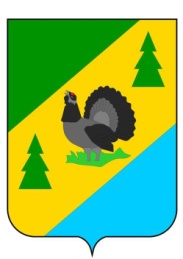 РОССИЙСКАЯ ФЕДЕРАЦИЯИРКУТСКАЯ ОБЛАСТЬАЛЗАМАЙСКОЕ МУНИЦИПАЛЬНОЕ ОБРАЗОВАНИЕАДМИНИСТРАЦИЯПОСТАНОВЛЕНИЕ № 148г. Алзамайот 6 июля 2023 г. О внесении изменений в административный регламент предоставления муниципальной услуги «Выдачаразрешения на ввод объекта в эксплуатацию» на территории Алзамайского муниципального образования В целях приведения муниципального правового акта в соответствие с действующим законодательством Российской Федерации,  на основании  Федерального закона от 29.12.2022 г. № 612-ФЗ «О внесении изменений в Градостроительный кодекс Российской Федерации и отдельные законодательные акты Российской Федерации», в целях урегулирования отношений, возникающих в связи с предоставлением муниципальных услуг органами местного самоуправлении, в соответствии с Федеральным законом от 27.07.2010 года № 210-ФЗ «Об организации предоставления государственных и муниципальных услуг», Федеральным законом от 06.10.2003 года  № 131-ФЗ «Об общих принципах организации местного самоуправления в Российской Федерации», руководствуясь статьями 6, 47 Устава Алзамайского муниципального образования, администрация Алзамайского муниципального образования          ПОСТАНОВЛЯЕТ:Внести в административный регламент предоставления муниципальной услуги «Выдача разрешения на ввод объекта в эксплуатацию» на территории Алзамайского муниципального образования», утвержденный постановлением администрации Алзамайского муниципального образования от 14.04.2023 г № 71 следующие изменения:- в пункте 2.9 Раздела II. «Стандарт предоставления муниципальной услуги» подпункт «б» исключить;- в пункте 2.9 Раздела II. «Стандарт предоставления муниципальной услуги» подпункт «г» исключить.2. Настоящее постановление подлежит опубликованию в газете «Вестник Алзамайского муниципального образования» и размещению на официальном сайте Алзамайского муниципального образования: www.alzamai.ru. Глава Алзамайского  муниципального образования                                                                                А.В. Лебедев